Publicado en  el 20/03/2017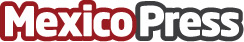 Check Point detecta un error de seguridad en WhatsAppÉste podría dar acceso a las conversaciones, fotos y vídeos de los usuariosDatos de contacto:Nota de prensa publicada en: https://www.mexicopress.com.mx/check-point-detecta-un-error-de-seguridad-en Categorías: Internacional E-Commerce Ciberseguridad Dispositivos móviles http://www.mexicopress.com.mx